Рекомендации по заполнению интерактивной формы  «Сведения о трудовой деятельности работников (СЗВ-ТД)» в «Кабинете страхователя».В целях подготовки и представления сведений о трудовой деятельности в электронном виде страхователю (работодателю) представлена возможность на безвозмездной основе, посредством использования «Кабинета страхователя» на сайте ПФР, заполнения формы СЗВ-ТД. Для этого страхователю (работодателю) необходимо пройти регистрацию в «Кабинете страхователя». При входе в «Кабинет страхователя» в списке сервисов необходимо выбрать сервис «Сведения о трудовой деятельности работников (СЗВ-ТД)».Заполнение интерактивной формы СЗВ-ТД осуществляется в следующем порядке:строка Отчетный период заполняется вручную;строки ФИО и Должность, в том числе уполномоченных лиц работодателя заполняются автоматически (данные подтягиваются из учетной записи страхователя);Для заполнения сведений о трудовой деятельности в разделе «Зарегистрированные лица» необходимо использовать кнопку «Добавить ЗЛ». После нажатия кнопки «Добавить ЗЛ» страхователю (работодателю) предоставляется возможность заполнения раздела «Добавление данных о ЗЛ». Заполнение данных о застрахованном лице (работнике) осуществляется вручную, в том числе:Фамилия;Имя;Отчество (при наличии);СНИЛС;- Дата рождения;- Пол.При заполнении раздела «Заявление о продолжении ведения трудовой книжки» необходимо выбрать один из статусов заявления: - подано;- отменено.При заполнении раздела «Заявление о представлении сведений о трудовой деятельности» необходимо выбрать один из статусов заявления: - подано;- отменено. Для отмены заполненных данных необходимо воспользоваться кнопкой «Отменить», для сохранения данных - «Сохранить». Далее переходим к заполнению раздела  «Добавление данных о мероприятии». Данный раздел заполняется в отношении застрахованного лица (работника), в отношении которого в отчетном периоде произошли кадровые мероприятия. При заполнении строки «Вид мероприятия» предоставляется возможность выбора того или иного кадрового мероприятия:- прием;- перевод;- увольнение;- переименование;- установление (присвоение);- запрет занимать должность (вид деятельность);- отмена мероприятия.Заполнение прочих данных в разделе «Добавление данных о мероприятии» заполняются вручную, в том числе:- Дата мероприятия;- Должность, специальность, профессия, квалификация;- Структурное подразделение;- Вид получаемой работы;- Иные сведения.В разделе «Основание» - «Документы, подтверждающие оформление трудовых отношений» заполняются реквизиты документов, на основании которых в отношении работника проведены кадровые мероприятия (прием, увольнение, перевод и т.д.). Обращаем Ваше внимание, что в отношении одного работника страхователь (работодатель) имеет возможность добавить только 2 документа, подтверждающие оформление трудовых отношений.В случае неверного заполнения данных или необходимости удалить документы, подтверждающие оформление трудовых отношений необходимо нажать символ .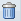 Для отмены или сохранения мероприятия - выбрать кнопку «Отменить» или «Добавить».Так же обращаем Ваше внимание, что строки отмеченные  символом «*» являются обязательными к заполнению.После полного заполнения интерактивной формы СЗВ-ТД страхователю (работодателю) необходимо проверить правильность  заполненного документа путем нажатия кнопки предварительного просмотра   Предпросмотр        с помощью которой, страхователю (работодателю) так же предоставляется возможность формирования печатной формы СЗВ-ТД, которую страхователь (работодатель) может сохранить и распечатать.Только после тщательной проверки правильности заполнения формы СЗВ-ТД страхователь (работодатель) подписывает документ и отправляет в систему ПФР.Приложение Скриншоты сервиса.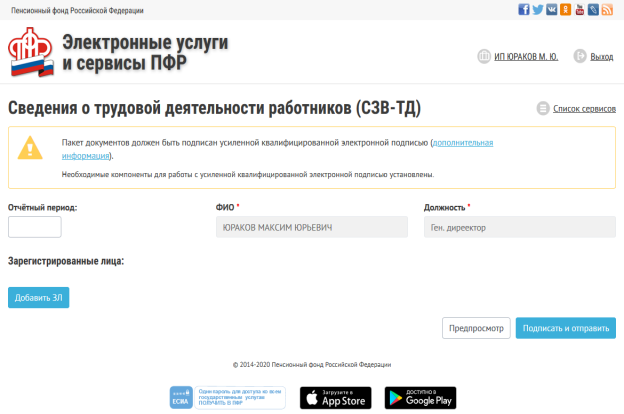 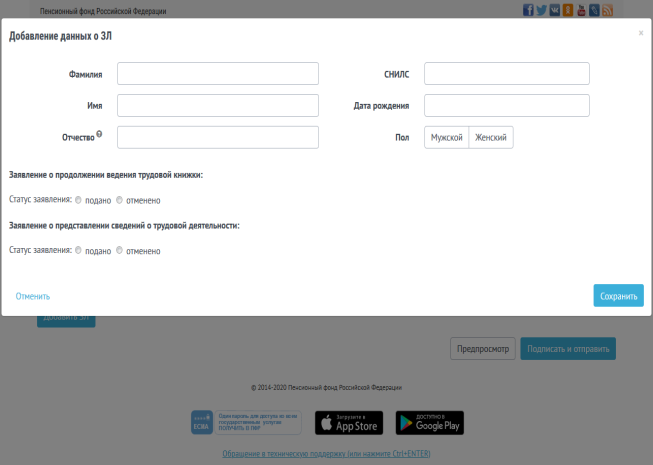 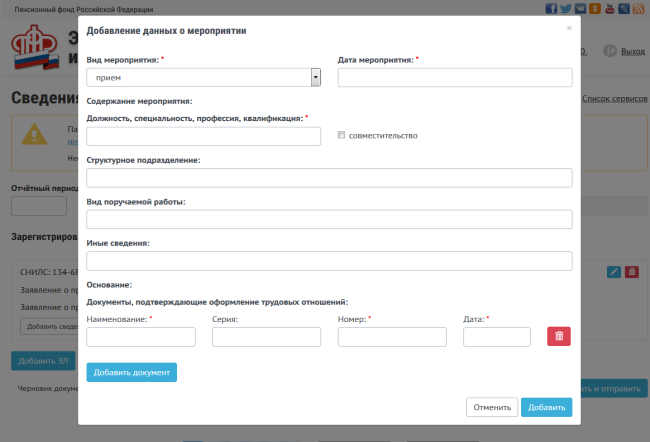 